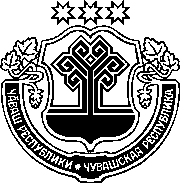 ЗАКОНЧУВАШСКОЙ РЕСПУБЛИКИО ПРИЗНАНИИ УТРАТИВШИМИ СИЛУ ОТДЕЛЬНЫХ ЗАКОНОДАТЕЛЬНЫХ АКТОВ (ПОЛОЖЕНИЙ ЗАКОНОДАТЕЛЬНЫХ АКТОВ) ЧУВАШСКОЙ РЕСПУБЛИКИПринятГосударственным СоветомЧувашской Республики15 сентября 2020 годаСтатья 1Признать утратившими силу:1) Закон Чувашской Республики от 4 декабря 2012 года № 82 "О ежемесячной денежной выплате семьям в случае рождения (усыновления) третьего ребенка или последующих детей" (газета "Республика", 2012, 7 декабря);2) Закон Чувашской Республики от 20 декабря 2016 года № 104 
"О внесении изменения в статью 7 Закона Чувашской Республики "О ежемесячной денежной выплате семьям в случае рождения (усыновления) третьего ребенка или последующих детей" (Собрание законодательства Чувашской Республики, 2016, № 12);3) статью 2 Закона Чувашской Республики от 25 октября 2018 года 
№ 75 "О внесении изменений в статьи 4 и 6 Закона Чувашской Республики "О прожиточном минимуме в Чувашской Республике" и статью 2 Закона Чувашской Республики "О ежемесячной денежной выплате семьям в случае рождения (усыновления) третьего ребенка или последующих детей" (газета "Республика", 2018, 31 октября).Статья 2Настоящий Закон вступает в силу по истечении десяти дней после дня его официального опубликования.г. Чебоксары21 сентября 2020 года№ 67Временно исполняющийобязанности ГлавыЧувашской РеспубликиО. Николаев